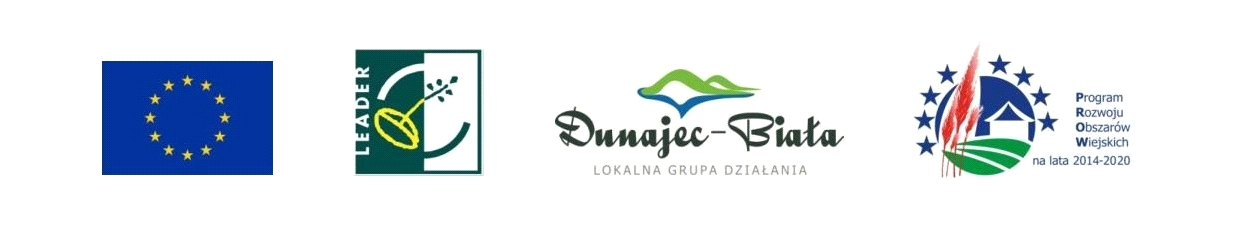 

„Europejski Fundusz Rolny na rzecz Rozwoju Obszarów Wiejskich: Europa inwestująca w obszary wiejskie”FORMULARZ ZGŁASZANIA UWAG
w zakresie wprowadzenia zmian w SRL
Informacja o zgłaszającym:Zgłaszane uwagi, wnioski i sugestie w zakresie wprowadzenia zmian w SRLImię i nazwiskoInstytucja/organizacja (jeśli dotyczy)Adres do korespondencjiAdres e-mailTelefon kontaktowyLp.Kryteria wyboru do której odnosi się uwaga Aktualna treść kryteriumPropozycja zmiany1.2.3.